This cancellation of a notice of noncompliance shall be provided to the Wisconsin Department of Revenue.Send copy of cancellation to:Wisconsin Department of Revenue
DOR-FARMLAND 5-144
RSOB – Audit Bureau
PO Box 8906
Madison, WI 53708-8906Wisconsin Department of Agriculture, Trade and Consumer ProtectionDivision of Agricultural Resource ManagementBureau of Land and Water Resources – Operations Program AssociatePO Box 8911Madison, WI 53708-8911ARM-LWR-127 rev 1/16Certificate of Compliance Number (if issued)    -        Certificate of Compliance Number (if issued)    -        Certificate of Compliance Number (if issued)    -        Certificate of Compliance Number (if issued)    -        Certificate of Compliance Number (if issued)    -        Certificate of Compliance Number (if issued)    -        Certificate of Compliance Number (if issued)    -        Certificate of Compliance Number (if issued)    -        Certificate of Compliance Number (if issued)    -        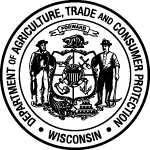 Wisconsin Department of Agriculture, Trade and Consumer ProtectionDivision of Agricultural Resource ManagementPO Box 8911, Madison, WI 53708-8911Phone: (608) 224-4605 Fax: (608) 244-4615Wisconsin Department of Agriculture, Trade and Consumer ProtectionDivision of Agricultural Resource ManagementPO Box 8911, Madison, WI 53708-8911Phone: (608) 224-4605 Fax: (608) 244-4615Wisconsin Department of Agriculture, Trade and Consumer ProtectionDivision of Agricultural Resource ManagementPO Box 8911, Madison, WI 53708-8911Phone: (608) 224-4605 Fax: (608) 244-4615Wisconsin Department of Agriculture, Trade and Consumer ProtectionDivision of Agricultural Resource ManagementPO Box 8911, Madison, WI 53708-8911Phone: (608) 224-4605 Fax: (608) 244-4615Wisconsin Department of Agriculture, Trade and Consumer ProtectionDivision of Agricultural Resource ManagementPO Box 8911, Madison, WI 53708-8911Phone: (608) 224-4605 Fax: (608) 244-4615Wisconsin Department of Agriculture, Trade and Consumer ProtectionDivision of Agricultural Resource ManagementPO Box 8911, Madison, WI 53708-8911Phone: (608) 224-4605 Fax: (608) 244-4615Wisconsin Department of Agriculture, Trade and Consumer ProtectionDivision of Agricultural Resource ManagementPO Box 8911, Madison, WI 53708-8911Phone: (608) 224-4605 Fax: (608) 244-4615Wisconsin Department of Agriculture, Trade and Consumer ProtectionDivision of Agricultural Resource ManagementPO Box 8911, Madison, WI 53708-8911Phone: (608) 224-4605 Fax: (608) 244-4615Wisconsin Department of Agriculture, Trade and Consumer ProtectionDivision of Agricultural Resource ManagementPO Box 8911, Madison, WI 53708-8911Phone: (608) 224-4605 Fax: (608) 244-4615Cancellation of Notice of Noncompliance with Farmland Preservation Program Tax Credit Requirements(Farmland Preservation Program, ss. 91.80 and 91.82, Wis. Stats.)Cancellation of Notice of Noncompliance with Farmland Preservation Program Tax Credit Requirements(Farmland Preservation Program, ss. 91.80 and 91.82, Wis. Stats.)Cancellation of Notice of Noncompliance with Farmland Preservation Program Tax Credit Requirements(Farmland Preservation Program, ss. 91.80 and 91.82, Wis. Stats.)Cancellation of Notice of Noncompliance with Farmland Preservation Program Tax Credit Requirements(Farmland Preservation Program, ss. 91.80 and 91.82, Wis. Stats.)Cancellation of Notice of Noncompliance with Farmland Preservation Program Tax Credit Requirements(Farmland Preservation Program, ss. 91.80 and 91.82, Wis. Stats.)Cancellation of Notice of Noncompliance with Farmland Preservation Program Tax Credit Requirements(Farmland Preservation Program, ss. 91.80 and 91.82, Wis. Stats.)Cancellation of Notice of Noncompliance with Farmland Preservation Program Tax Credit Requirements(Farmland Preservation Program, ss. 91.80 and 91.82, Wis. Stats.)Cancellation of Notice of Noncompliance with Farmland Preservation Program Tax Credit Requirements(Farmland Preservation Program, ss. 91.80 and 91.82, Wis. Stats.)Cancellation of Notice of Noncompliance with Farmland Preservation Program Tax Credit Requirements(Farmland Preservation Program, ss. 91.80 and 91.82, Wis. Stats.)Cancellation of Notice of Noncompliance with Farmland Preservation Program Tax Credit Requirements(Farmland Preservation Program, ss. 91.80 and 91.82, Wis. Stats.)LANDOWNER NAMELANDOWNER NAMELANDOWNER NAMELANDOWNER NAMELANDOWNER NAMELANDOWNER NAMECOUNTYCOUNTYCOUNTYCOUNTYSTREET ADDRESSSTREET ADDRESSSTREET ADDRESSSTREET ADDRESSSTREET ADDRESSSTREET ADDRESSSTREET ADDRESSSTREET ADDRESSSTREET ADDRESSSTREET ADDRESSCITYCITYCITYCITYCITYCITYCITYCITYSTATEZIPPHONE (   )     -     PHONE (   )     -     PHONE (   )     -     E-MAILE-MAILE-MAILE-MAILE-MAILE-MAILE-MAILProperty Location (For additional property, please attach additional documentation.)Property Location (For additional property, please attach additional documentation.)Property Location (For additional property, please attach additional documentation.)Property Location (For additional property, please attach additional documentation.)Property Location (For additional property, please attach additional documentation.)Property Location (For additional property, please attach additional documentation.)Property Location (For additional property, please attach additional documentation.)Property Location (For additional property, please attach additional documentation.)Property Location (For additional property, please attach additional documentation.)Property Location (For additional property, please attach additional documentation.)TOWNSHIPTOWNSHIPRANGERANGESECTIONTOWN, VILLAGE, CITYTOWN, VILLAGE, CITYPARCEL TAX ID #PARCEL TAX ID #PARCEL TAX ID #DATE NOTICE OF NONCOMPLIANCE ISSUED BY COUNTY: DATE NOTICE OF NONCOMPLIANCE ISSUED BY COUNTY: DATE NOTICE OF NONCOMPLIANCE ISSUED BY COUNTY: DATE NOTICE OF NONCOMPLIANCE ISSUED BY COUNTY: DATE NOTICE OF NONCOMPLIANCE ISSUED BY COUNTY: DATE NOTICE OF NONCOMPLIANCE ISSUED BY COUNTY: DATE NOTICE OF NONCOMPLIANCE ISSUED BY COUNTY: DATE NOTICE OF NONCOMPLIANCE ISSUED BY COUNTY: DATE NOTICE OF NONCOMPLIANCE ISSUED BY COUNTY: DATE NOTICE OF NONCOMPLIANCE ISSUED BY COUNTY: THIS CANCELLATION OF THE ABOVE-REFERENCED NOTICE OF NONCOMPLIANCE IS BASED ON THE FOLLOWING FINDINGS:   THIS CANCELLATION OF THE ABOVE-REFERENCED NOTICE OF NONCOMPLIANCE IS BASED ON THE FOLLOWING FINDINGS:   THIS CANCELLATION OF THE ABOVE-REFERENCED NOTICE OF NONCOMPLIANCE IS BASED ON THE FOLLOWING FINDINGS:   THIS CANCELLATION OF THE ABOVE-REFERENCED NOTICE OF NONCOMPLIANCE IS BASED ON THE FOLLOWING FINDINGS:   THIS CANCELLATION OF THE ABOVE-REFERENCED NOTICE OF NONCOMPLIANCE IS BASED ON THE FOLLOWING FINDINGS:   THIS CANCELLATION OF THE ABOVE-REFERENCED NOTICE OF NONCOMPLIANCE IS BASED ON THE FOLLOWING FINDINGS:   THIS CANCELLATION OF THE ABOVE-REFERENCED NOTICE OF NONCOMPLIANCE IS BASED ON THE FOLLOWING FINDINGS:   THIS CANCELLATION OF THE ABOVE-REFERENCED NOTICE OF NONCOMPLIANCE IS BASED ON THE FOLLOWING FINDINGS:   THIS CANCELLATION OF THE ABOVE-REFERENCED NOTICE OF NONCOMPLIANCE IS BASED ON THE FOLLOWING FINDINGS:   THIS CANCELLATION OF THE ABOVE-REFERENCED NOTICE OF NONCOMPLIANCE IS BASED ON THE FOLLOWING FINDINGS:   Based on a review of the affected farm operation, theCounty LandConservation Committee hereby cancels the Notice of Noncompliance under s. 91.82, Wis. Stats., for the landowner and property described in this notice.  The committee has determined that the landowner has corrected the violation described in the above-referenced Notice of Noncompliance.  As of the date of this notice, the landowner is eligible to claim farmland preservation tax credits under subch. IX of ch. 71, Stats., on the property described above.  Conservation Committee hereby cancels the Notice of Noncompliance under s. 91.82, Wis. Stats., for the landowner and property described in this notice.  The committee has determined that the landowner has corrected the violation described in the above-referenced Notice of Noncompliance.  As of the date of this notice, the landowner is eligible to claim farmland preservation tax credits under subch. IX of ch. 71, Stats., on the property described above.  Conservation Committee hereby cancels the Notice of Noncompliance under s. 91.82, Wis. Stats., for the landowner and property described in this notice.  The committee has determined that the landowner has corrected the violation described in the above-referenced Notice of Noncompliance.  As of the date of this notice, the landowner is eligible to claim farmland preservation tax credits under subch. IX of ch. 71, Stats., on the property described above.  Land Conservation Committee:Land Conservation Committee:Land Conservation Committee:Land Conservation Committee:AUTHORIZED SIGNATURE AUTHORIZED SIGNATURE DATEDATEPRINTED NAME AND TITLE PRINTED NAME AND TITLE PHONE (   )     -     PHONE (   )     -     STREET ADDRESSSTREET ADDRESSSTREET ADDRESSSTREET ADDRESSCITYSTATESTATEZIP